MONTANA PERKINS VCOMPREHENSIVE LOCAL NEEDS ASSESSMENT Update Worksheets2022-2024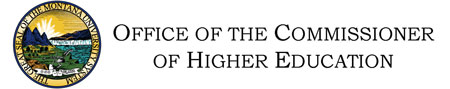 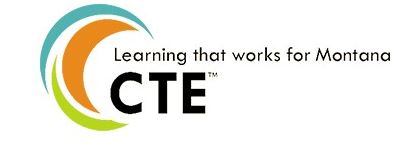 College Name: 				Authorized Representative: 		Date of Submission: 			Process Worksheet 1: Based on new information and available updated data (including labor market, CTE program, and student), has anything significantly impacted the Identified Needs outlined in the original CLNA in the following areas?Process Worksheet 2:Are the strategies outlined in the original CLNA still relevant? Do any need to be updated? If so, please provide updated strategies and relevant activities.  Section of CLNASignificant Impact on Identified Needs?Details1: Student Performance Yes      NoNo significant changes since 2019.2: Size, Scope and Quality Yes      NoNo significant changes since 2019.3: Labor Market Alignment  Yes      NoNo significant changes since 2019.4: Progress Toward Implementing CTE Programs/Programs of Study  Yes      NoNo significant changes since 2019.5: Recruitment, Retention, and     Training of CTE Faculty and      Staff Yes      NoNo significant changes since 2019.6: Progress Toward Improving Equity and Access Yes      NoNo significant changes since 2019.Section of CLNAStrategies Still Relevant?Updated activities and strategies if available 1: Student Performance Yes      NoNo significant changes since 2019.2: Size, Scope and Quality Yes      NoNo significant changes since 2019.3: Labor Market Alignment  Yes      NoNo significant changes since 2019.4: Progress Toward Implementing CTE Programs/Programs of Study  Yes      NoNo significant changes since 2019.5: Recruitment, Retention, and     Training of CTE Faculty and      Staff Yes      NoNo significant changes since 2019.6: Progress Toward Improving Equity and Access Yes      NoAlthough this is already a strength of City College (we received a 1 on the 2019 CLNA), City College now has a TRIO/SSS office.  TRIO offers tutoring, help finding low-income housing, food resources, daycare, and mental health services for students belonging to special populations.